T.C.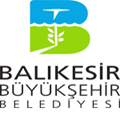 BALIKESİR BÜYÜKŞEHİR BELEDİYE BAŞKANLIĞIMECLİS KARAR ÖZETLERİ2019 YILI NİSAN AYI 1. BİRLEŞİMİNDE ALINAN MECLİS KARAR ÖZETLERİ                                      5393 sayılı Belediye Kanunu’nun 23. maddesi gereğince 30.04.2019 tarihinde ilan olunur.Emin Uygar ÇELİK									Pakize KADIOĞLU     Şube Müdürü							  	         Yazı İşleri ve Kararlar Daire BaşkanıGündemSıra NoKarar TarihiKarar NoKarar Özeti118.04.20193185393 sayılı Belediye Kanunu 19.maddesi ile Belediye Meclisi Çalışma Yönetmeliği'nin 19.maddesi gereğince; Belediye Meclisi Birinci Başkan Vekilinin Gizli Oyla yapılan seçiminin tasnifi sonunda Meclis Birinci Başkan Vekilliğine Adalet ve Kalkınma Partisi Dursunbey Üyesi Ramazan BAHÇAVAN 47 oyla, Meclis İkinci Başkan Vekilliğine Adalet ve Kalkınma Partisi Karesi Üyesi Feyyaz ÇİTÇİ 47 oyla seçilmiştir.218.04.20193195393 sayılı Belediye Kanunu ile Belediye Meclisi Çalışma Yönetmeliği'nin 19.maddesi gereğince; Belediye Meclisi 2 Asil ve 2 Yedek Divan katibinin gizli oyla yapılan seçiminin tasnifi sonucunda; Divan Katibi Asil üyeliklerine Adalet ve Kalkınma Partisi Edremit üyesi Seval ÖZBAY OKUR 47 oyla ve Adalet ve Kalkınma Partisi İvrindi üyesi Ahmet ÖNDER 48 oy ile; Divan Katibi Yedek üyeliklerine Adalet ve Kalkınma Partisi Altıeylül Üyesi Muhammed Zahid BAYRAM 48 oyla ve Adalet ve Kalkınma Partisi Dursunbey Üyesi Muhammed Mustafa SALİ 47 oyla seçilmiştir. 318.04.20193205216 sayılı Büyükşehir Belediye Kanunu'nun 16. maddesi ile Belediye Meclisi Çalışma Yönetmeliği'nin 20. maddesi gereğince; Büyükşehir Belediye Encümenine 18.04.2019 tarihinden itibaren bir yıl süre ile görev yapmak üzere gizli oyla yapılan seçiminin tasnifi sonucunda; Adalet ve Kalkınma Partisi Karesi Üyesi Yasin SAĞAY 48 oyla, Adalet ve Kalkınma Partisi Dursunbey Üyesi Ramazan BAHÇAVAN 47 oyla, Adalet ve Kalkınma Partisi Altıeylül Üyesi Mehmet Birol ŞAHİN 47 oyla, Adalet ve Kalkınma Partisi Marmara Üyesi Süleyman AKSOY 47 oyla ve Demokrat Partisi Havran Üyesi Mehmet KARABOĞA 47 oyla seçilmişlerdir.418.04.20193215216 sayılı Belediye Kanunu’nun 15. maddesi ve Belediye Meclisi Çalışma Yönetmeliğinin 21. maddesi uyarınca; 1 (bir) yıl süre ile görev yapmak üzere Büyükşehir Belediye Meclisi bünyesinde kurulması zorunlu olan Plan ve Bütçe Komisyonu, İmar ve Bayındırlık Komisyonu, Çevre ve Sağlık Komisyonu, Eğitim, Kültür, Gençlik ve Spor Komisyonu, Ulaşım Komisyonlarına ilave olarak Kırsal Alan Tarım ve Hayvancılık Komisyonu, Tarife Komisyonu, Aile Kadın ve Çocuk Komisyonu, Turizm ve Tanıtım Komisyonu, Temel Haklar ve Hukuk Komisyonu ile Sosyal Hizmetler, Engelliler ve Halkla İlişkiler Komisyonlarının kurulmasına ve her komisyonun (9) dokuz'ar üyeden oluşmasına oybirliği ile karar verildi.518.04.20193225216 sayılı Belediye Kanunu’nun 15. maddesi ve Belediye Meclisi Çalışma Yönetmeliğinin 21. maddesi uyarınca yapılan oylama sonucunda yukarıdaki tablolarda yer alan komisyon üyelerinin seçilmelerine oybirliği ile karar verildi.618.04.20193235393 sayılı Belediye Kanununun 20.maddesi ile Belediye Meclisi Çalışma Yönetmeliğinin 16.maddesi gereğince; “Toplantılar, meclisin kararıyla sesli veya görüntülü cihazlarla da kaydedilebilir” hükmü gereğince; Balıkesir Büyükşehir Belediye Meclis görüşmelerinin sesli ve görüntülü olarak kaydedilmesinin kabulü işaretle yapılan oylama sonucunda mevcudun oybirliği ile karar verildi.718.04.20193244688 sayılı Kamu Görevlileri Sendikaları ve Toplu Sözleşme Kanununun 32.maddesine dayanılarak yetkili sendika ile Sosyal Denge Sözleşmesi görüşmelerini yapmak ve sözleşme imzalamak üzere, Büyükşehir Belediye Başkanına yetki vermesinin kabulü ilişkin yapılan işaretle oylama sonucunda mevcudun oybirliği ile karar verildi.818.04.20193255216 sayılı Büyükşehir Belediye Kanununun 7. maddesi gereğince yerine getireceği hizmetlerde verimlilik, yerindeliği vb. hususlarda araştırma, inceleme yapmak ve projeler geliştirmek konularında aynı kanunun 20. maddesinin 1. fıkrasında yer alan "Nüfusu 2.000.000 aşan Büyükşehir Belediyelerinde 10, diğer Büyükşehir Belediyelerinde 5' i geçmemek üzere başkan danışmanı görevlendirilebilir..." hükmü doğrultusunda Büyükşehir Belediye Başkanımıza danışmanlık hizmeti sunmak üzere görevlendirilecek başkan danışmanlarına aynı maddenin 2. fıkrasında yer alan "Danışmanlara her türlü ödemeler dahil, Büyükşehir Genel Sekreterine ödenen brüt aylık miktarının %75 'ini aşmamak üzere Belediye Meclisinin belirlediği miktarda brüt ücret ödenir" hükmü gereğince; Balıkesir Büyükşehir Belediyesi Başkan Danışmanlarına Genel Sekretere ödenen brüt aylık miktarının %75'i oranında brüt ücret ödenmesinin kabulüne ilişkin yapılan işaretle oylama sonucunda; Bürhanettin AĞABEYOĞLU, Ahmet ERKAL, Onur SATICI, Mehmet ÇAKIR, Orhan GAGA, Yüksel TÜRK, Burhan AST, Tolga TOSUN, Yalçın CÖMERT, Selim PANÇ, Adil Levent COŞKUN, Ali Kemal DEVECİLER, Bülent BAŞARAN, Murat YAZGAN, Oktay ERBALABAN, Selman Hasan ARSLAN, Tümdeniz ÇELEBİ, Halime Nalan KORKMAZ, Davut ÇENGEL, Ayhan HALİL, Hasan YAPAKÇI, Canan KIRDAR, İbrahim İLHAN, Mehmet İrem HİMAM, Hüseyin Gazi PİŞGİN, İbrahim PALAZ, İbrahim ALTAŞ, Mehmet Ersoy FİDAN, Özgür DÖNMEZ, Süleyman Cengiz DİKİCİ, Tancan BARCİN, Zerrin TOK, Mehmet ÇETİN, İsmail ŞAFAK, Emine Nur ÇÖLLER, Basri Ersan KIRBAŞ, Özgür ÇELEBİOĞLU, Ali YILDIZ, Raşit GÜNHAN, Metin ÖZPINAR, Serkan Mehmet ERTAN, Recep CAN, Nurettin GÜNEY, Ömer ÖZTÜRK, Mesut ERGİN ve Mehmet KARABOĞA’nın ret oylarına karşılık 47 kabul oyla mevcudun oyçokluğu ile karar verildi.  918.04.20193265393 Sayılı Belediye Kanunun 75. maddesi hükmünce, İlimizde yaşayan vatandaşlarımıza yönelik olarak yürütülecek faaliyetler kapsamında tüm Kamu Kurum ve Kuruluşları, Sivil Toplum Kuruluşları, Dernekler ve Vakıflar ile ortak proje hazırlanması, hazırlanan projelere destek olunması, bu amaçla hazırlanacak olan protokolleri Belediyemiz adına imzalamak üzere Balıkesir Büyükşehir Belediye Başkanımız Yücel YILMAZ'a ve Balıkesir Büyükşehir Belediyesi Genel Sekreterine yetki verilmesine ilişkin yapılan işaretle oylama sonucunda; Bürhanettin AĞABEY, Ahmet ERKAL, Onur SATICI, Mehmet ÇAKIR, Orhan GAGA, Yüksel TÜRK, Burhan AST, Tolga TOSUN, Yalçın CÖMERT, Selim PANÇ, Adil Levent COŞKUN, Ali Kemal DEVECİLER, Bülent BAŞARAN, Murat YAZGAN, Oktay ERBALABAN, Selman Hasan ARSLAN, Tümdeniz ÇELEBİ, Halime Nalan KORKMAZ, Davut ÇENGEL, Ayhan HALİL, Hasan YAPAKÇI, Canan KIRDAR, İbrahim İLHAN, Mehmet İrem HİMAM, Hüseyin Gazi PİŞGİN, İbrahim PALAZ, İbrahim ALTAŞ, Mehmet Ersoy FİDAN, Özgür DÖNMEZ, Süleyman Cengiz DİKİCİ, Tancan BARCİN, Zerrin TOK, Mehmet ÇETİN, İsmail ŞAFAK, Emine Nur ÇÖLLER, Basri Ersan KIRBAŞ, Özgür ÇELEBİOĞLU, Ali YILDIZ, Raşit GÜNHAN, Metin ÖZPINAR, Serkan Mehmet ERTAN, Recep CAN, Nurettin GÜNEY, Ömer ÖZTÜRK, Mesut ERGİN ve Mehmet KARABOĞA’nın ret oylarına karşılık 47 kabul oyla mevcudun oyçokluğu ile karar verildi.  1018.04.2019327Büyükşehir Belediyemizce yürütülecek olan her türlü Avrupa Birliği, Kalkınma Ajansı, Merkezi Finans İhale Birimi, Tarım ve Kırsal Kalkınmayı Destekleme Kurumu, İŞKUR, KOSGEB, Spor Toto Teşkilat Başkanlığı, Bakanlıklar, Büyükelçilikler v.b. ilgili kurumlardan alınacak fonlarla gerçekleştirilecek olan ulusal ve uluslar arası projelerde Büyükşehir Belediyemizin başvuru sahibi, ortağı ve iştirakçisi olması ve de projelerde Belediye olarak alınacak her türlü sorumlulukta, proje belgelerini imzalama yetkisinin Büyükşehir Belediye Başkanımız Yücel YILMAZ' a ve Balıkesir Büyükşehir Belediyesi Genel Sekreterine verilmesine ilişkin yapılan işaretle oylama sonucunda; Özgür ÇELEBİOĞLU’nun ret oylarına karşılık 92 kabul oyla mevcudun oyçokluğu ile karar verildi.  1118.04.20193285216 sayılı Büyükşehir Belediye Kanunu'nun 15. maddesi ve Belediye Meclisi Çalışma Yönetmeliğinin 21. maddesine istinaden; Balıkesir Büyükşehir Belediyesi Basın Yayın ve Halkla İlişkiler Dairesi Başkanlığı kurulması ile ilgili hazırlayacakları raporu meclisimize sunmak üzere Plan ve Bütçe Komisyonuna havale edilmesine yapılan işaretle oylama sonucunda; Serkan Mehmet ERTAN’nın ret oylarına karşılık 92 kabul oyla mevcudun oyçokluğu ile karar verildi.  1218.04.2019329Balıkesir Büyükşehir Belediyesi Basın Yayın ve Halkla İlişkiler Dairesi Başkanlığı Görev ve Çalışma Yönetmeliğinin görüşülmesi ile ilgili hazırlayacakları raporu meclisimize sunmak üzere Temel Haklar ve Hukuk Komisyonuna havale edilmesine yapılan işaretle oylama sonucunda mevcudun oybirliği ile karar verildi.